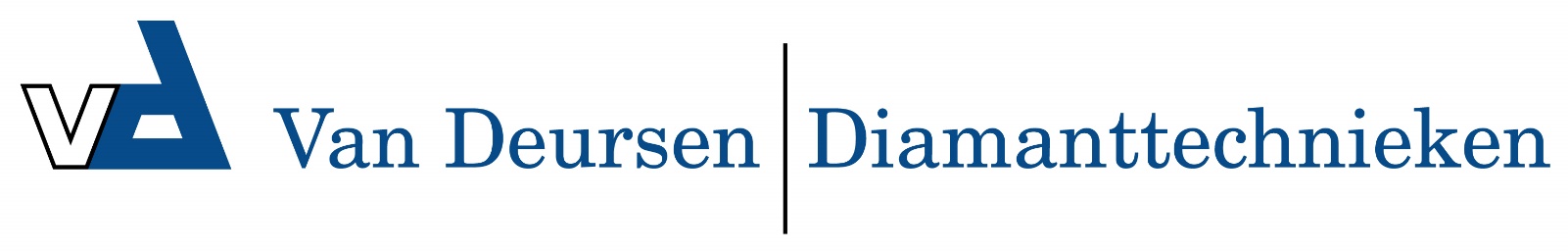 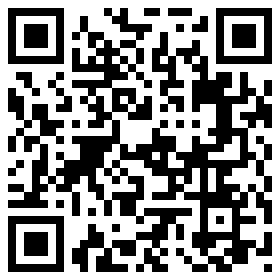 ALC 1-360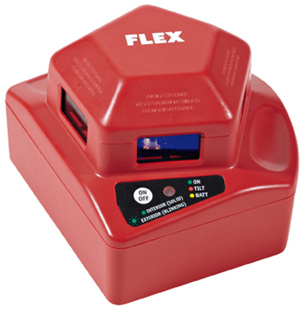 360° lijnlaser met hoge betrouwbaarheidEen zichtbare 360° laserlijnZelfnivelleringOptisch waarschuwingssignaal bij het overschrijden van het zelfnivellleringsniveauZeer goed zichtbare laserlijnen door ontspiegelende beglazingEenvoudige bediening d.m.v. 1 knopInschakelbare pulse-functie voor gebruik met ontvanger1/4" draadopname voor statief360° lijnlaser met hoge betrouwbaarheidEen zichtbare 360° laserlijnZelfnivelleringOptisch waarschuwingssignaal bij het overschrijden van het zelfnivellleringsniveauZeer goed zichtbare laserlijnen door ontspiegelende beglazingEenvoudige bediening d.m.v. 1 knopInschakelbare pulse-functie voor gebruik met ontvanger1/4" draadopname voor statief